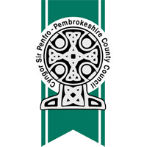 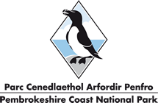 Rights of Way Improvement Plan (RoWIP2) for PembrokeshireFormal Consultation QuestionsDo you agree with the assessment of Public Rights of Way (PROWs) in Pembrokeshire set out in Part 1? Do you support the actions identified in Part 2?3.  Are there any additional elements you would like to see included in the plan?4.  Any other comments Please send your responses to our email or postal address by 5pm on the 3rd August 2018:RightsofWayImprovementPlan@pembrokeshire.gov.ukPublic Rights of Way,Pembrokeshire County Council,
County Hall,
Haverfordwest,
Pembrokeshire,
SA61 1TPFair Processing Notice – Rights of Way Improvement Plan 2018 - 2028 1. Why do we collect and keep your personal information?We collect and use your personal information so that we can prepare and publish a review of the Rights of Way Improvement Plan 2007 – 2017.  The Processing of your data is because it is necessary for the performance of this task to do so 2. How Information about you is used.The information that you provide will be processed according to the General Data Protection Regulations 2018 and Countryside and Rights of Way Act 2000.We have a duty to protect the public funds we administer and may use the information provided by you on this form for reporting purposes.  We will also make any disclosures required by law and we may also share this information with other bodies responsible for detecting/preventing fraud or auditing/administering public funds to ensure money is targeted and spent in the most appropriate and cost effective way. In order to achieve this, information may be shared with other internal departments within Pembrokeshire County Council.We will not make any disclosures to third parties for marketing purposes. 3. How long do we keep hold of your information?We will retain the information provided to us for 3 years and your information will be securely disposed of once it is no longer required.  We may share your information with external bodies such as Welsh Government and Natural Resources Wales and the report of consultation will be available publically.  4. Access to my personal information?You can find out if we hold any personal information by making a subject access request under the General Data Protection Act Regulations 2018.  To make a request for any personal information we may hold you need to put your request in writing addressing it to: Access to Records TeamPembrokeshire County CouncilCounty HallHaverfordwestSA61 1TP5. Your Rights.Under the General Data Protection Regulations 2018, you have rights as an individual which you can exercise in relation to the information we hold about you:The right of access – you are entitled to request access to and a copy of, information we hold about you The right to rectification – you have the right to ask to have your information correctedThe right to restrict processing may apply – you may request that we stop processing your personal data however, this may delay or prevent us delivering a service to you.  We will seek to comply with your request but may be required to hold or process information to comply with our legal dutiesThe right to object – this is not an absolute right and will depend on the reason for processing your personal information. The right to erasure-this is not an absolute right The right to data portability-this is not an absolute right The right to not be subject to automated decision-making and profiling6. Complaints or Queries.Pembrokeshire County Council endeavours to meet the highest standards when collecting and using personal information.  For this reason, we take any complaints we receive about this seriously.  We encourage people to bring to our attention if they believe that our collection or use of information is unfair, misleading or inappropriate.  This privacy notice does not provide exhaustive detail of all aspects of our collection and use of personal information.  However we are happy to provide any additional information or explanation needed.  Any requests for this should be sent to the address below:Jo Hendy, Data Protection OfficerPembrokeshire County Council County Hall HaverfordwestSA61 1TPEmail: dataprotection@pembrokeshire.gov.ukTelephone: 01437 764551If you want to make a complaint about the way we have processed your personal information, you can contact the Information Commissioner’s Office as the statutory body which oversees data protection law:Information Commissioner’s OfficeWycliffe HouseWater LaneWilmslowSK9 5AFEmail case worker@ico.org.uk      Telephone No: 0303 123 11137. Changes to this privacy notice.We keep our privacy notice under regular review.